Сумська міська радаVІІI СКЛИКАННЯ XI СЕСІЯРІШЕННЯвід 29 вересня 2021 року № 1702 - МРм. СумиНа виконання протоколу № 3 засідання постійної комісії з питань житлово-комунального господарства, благоустрою, енергозбереження, транспорту та зв’язку Сумської міської ради, враховуючи відсутність фінансування заходів за кошти бюджету Сумської міської територіальної громади для реалізації Програми розвитку міського парку ім. І. М. Кожедуба на 2017-2020 роки, затвердженої рішенням Сумської міської ради від 21 грудня 2016 року № 1549-МР, керуючись статтею 25 Закону України «Про місцеве самоврядування в Україні», Сумська міська радаВИРІШИЛА:Визнати таким, що втратило чинність, рішення Сумської міської ради від 21 грудня 2016 року № 1549-МР « Програма розвитку міського парку                                ім. І. М. Кожедуба на 2017-2020 роки.Дане рішення набирає чинності з моменту його оприлюднення на офіційному вебсайті Сумської міської ради.Секретар Сумської міської ради                                                           Олег РЄЗНІКВиконавець: Кисіль О.А.__________ _________	Рішення Сумської міської  ради «Про втрату чинності рішення Сумської міської ради від 21 грудня 2016 року № 1549-МР « Програма розвитку міського парку ім. І. М. Кожедуба на 2017-2020 роки»» доопрацьовано і вичитано, текст відповідає оригіналу прийнятого рішення та вимогам статей 6-9 Закону України «Про доступ до публічної інформації» та Закону України «Про захист персональних даних».	Проєкт рішення Сумської міської ради «Про втрату чинності рішення Сумської міської ради від 21 грудня 2016 року № 1549-МР « Програма розвитку міського парку ім. І. М. Кожедуба на 2017-2020 роки»» оприлюднений 17 серпня 2021 року та завізований:Голова постійної комісії з питань житлово-комунального господарства, благоустрою, енергозбереження, транспорту та зв’язку Сумської міської ради			К.П. ТихенкоЗаступник міського голови з питань діяльності виконавчих органів ради			М.Г. ВойтенкоДиректор Департаменту  інфраструктури міста Сумської міської ради 			О.І. ЖурбаГоловний спеціаліст – юристконсультвідділу юридичного та кадрового забезпечення Департаменту інфраструктури міста Сумської міської ради						Н.М. ОвчаренкоНачальник правового управління Сумської міської ради 							О.В. ЧайченкоСекретар Сумської міської ради  					О.М. Рєзнік                                                                                      О.А. Кисіль                                                                                      _______________2021 р.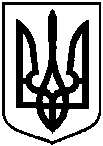 Про втрату чинності рішення Сумської міської ради від 21 грудня 2016 року № 1549-МР « Програма розвитку міського парку                                ім. І. М. Кожедуба на 2017-2020 роки»